April 14, 2019	Faith Baptist ChurchThe Gospel According to John	Matt Culbertson, Senior Pastor“Washing and Following”John 13 The time has come!	(John 13:1; 18:1-5)The Lesson of _________________	(John 13:1-6, 12-17; Matthew 20:28; Philippians 2:5-10)The Lesson of _________________	(John 13:6-11; Titus 3:4-7; 1 John 1:8-9)The Lesson of _________________	(John 13:31-35; 1 John 4:7-11)The Lesson of _________________	(John 13:18-30, 36-38; 14:1-3)April 14, 2019	Faith Baptist ChurchThe Gospel According to John	Matt Culbertson, Senior Pastor“Washing and Following”John 13 The time has come!	(John 13:1; 18:1-5)The Lesson of _________________	(John 13:1-6, 12-17; Matthew 20:28; Philippians 2:5-10)The Lesson of _________________	(John 13:6-11; Titus 3:4-7; 1 John 1:8-9)The Lesson of _________________	(John 13:31-35; 1 John 4:7-11)The Lesson of _________________	(John 13:18-30, 36-38; 14:1-3)What is S.O.A.P.?
S.O.A.P. stands for Scripture, Observation, Application and Prayer. It is a way of getting more out of your time in God's Word.  It's quite simple. When you sit for your daily quiet time, read the Bible and underline or make note of any verse or verses that jump out at you with special significance. This is the basis for diving deeper and using S.O.A.P.

 Scripture Type in or write the verse or verses that stuck out to you in your reading.  Try writing them in your own words.

 Observation What did you observe about the Scripture that struck you? This can be one sentence or a whole book. 

 Application How can you apply the observation so that it affects your life today?  “God, what did you teach me today about YOU?” 

 Prayer Write out a prayer to God based on what you just learned and ask Him to guide you as you apply this truth in your life.   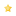 S.O.A.P.  Reading Guide for April 15 – April 21, 2019			HIS KIDZWEEK 13	CLASSIC READING PLAN	EXPRESS READING PLAN	READING PLANMon, 4-15	Deut 27-31, Luke 12	Deut 28:1-14, Luke 12:22-48	Luke 12:22-31Tues, 4-16	Deut 32-34, Ps 13, Luke 13	Deut 34:1-12, Ps 13,	Luke 13:22-30		     Luke 13:18-30Wed, 4-17	Joshua 1-4, Ps 143, Luke 14	Josh 1-3	Joshua 1:6-9Thurs, 4-18	Josh 5-8, Ps 14, Luke 15	Ps 14, Luke 15	Luke 15:11-31Fri, 4-19	Josh 9-13, Luke 16	Josh 10:1-15, Luke 16:19-31	Luke 16:19-31Sat. Sun.What is S.O.A.P.?
S.O.A.P. stands for Scripture, Observation, Application and Prayer. It is a way of getting more out of your time in God's Word.  It's quite simple. When you sit for your daily quiet time, read the Bible and underline or make note of any verse or verses that jump out at you with special significance. This is the basis for diving deeper and using S.O.A.P.

 Scripture Type in or write the verse or verses that stuck out to you in your reading.  Try writing them in your own words.

 Observation What did you observe about the Scripture that struck you? This can be one sentence or a whole book. 

 Application How can you apply the observation so that it affects your life today?  “God, what did you teach me today about YOU?” 

 Prayer Write out a prayer to God based on what you just learned and ask Him to guide you as you apply this truth in your life.   S.O.A.P.  Reading Guide for April 15 – April 21, 2019			HIS KIDZWEEK 13	CLASSIC READING PLAN	EXPRESS READING PLAN	READING PLANMon, 4-15	Deut 27-31, Luke 12	Deut 28:1-14, Luke 12:22-48	Luke 12:22-31Tues, 4-16	Deut 32-34, Ps 13, Luke 13	Deut 34:1-12, Ps 13,	Luke 13:22-30		     Luke 13:18-30Wed, 4-17	Joshua 1-4, Ps 143, Luke 14	Josh 1-3	Joshua 1:6-9Thurs, 4-18	Josh 5-8, Ps 14, Luke 15	Ps 14, Luke 15	Luke 15:11-31Fri, 4-19	Josh 9-13, Luke 16	Josh 10:1-15, Luke 16:19-31	Luke 16:19-31Sat. Sun.